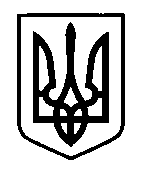 УКРАЇНАПрилуцька міська радаЧернігівська областьУправління освіти Про підсумки проведення ХІІІ відкритого міжшкільного турніру юних математиків, присвяченого пам’яті Георгія ВороногоВідповідно до наказу управління освіти від 21.11.2019 № 309 «Про проведення ХIІІ відкритого міжшкільного турніру юних математиків, присвяченого пам’яті Георгія Вороного» та з метою популяризації математичної науки серед школярів міста, виявлення учнів, здібних до математики, та підготовки їх до математичних олімпіад, турнірів, конкурсів 14 грудня 2019 року на базі гімназії № 1 імені Георгія Вороного був проведений ХІІІ відкритий міжшкільний турнір юних математиків, присвячений пам’яті Георгія Вороного.У турнірі взяли участь 130 учнів з усіх закладів загальної середньої освіти міста.Відповідно до рішення журіНАКАЗУЮ:Визнати переможцями відкритого міжшкільного турніру юних математиків та нагородити грамотами управління освіти  команди учнів ЗЗСО міста (додаток 1).Затвердити протокол відкритого міжшкільного турніру юних математиків (додаток 2).Оголосити подяку за організацію, проведення турніру та сумлінну підготовку команди:Минці Галині Володимирівні, учителю математики гімназії № 1 імені Георгія Вороного.Оголосити подяку за сумлінну підготовку команд до турніру вчителям:Городецькій Олександрі Григорівні, учителю початкових класів гімназії № 5 імені Віктора Андрійовича Затолокіна;Єрмаку Олегу Анатолійовичу, учителю математики ЗОШ І-ІІІ ст. № 14;Зуб Ользі Василівні, учителю математики ЗЗСО I-III ст. № 7 (ліцей №7);Клімьоновій Світлані Іванівні, учителю початкових класів гімназії № 5 імені Віктора Андрійовича Затолокіна;Коцюрі Уляні Мирославівні, учителю початкових класів ЗЗСО I-III ст. № 7 (ліцей №7);Мосціпан Олені Станіславівні, учителю початкових класів ЗОШ І-ІІІ ст. 13 імені Святителя Іоасафа Бєлгородського;Павленко Людмилі Олександрівні, учителю початкових класів ЗОШ І-ІІІ ст. № 12;Петриченко Леніані Юріївні, учителю початкових класів ЗЗСО I-III ст. № 7 (ліцей №7);Руденко Валентині Миколаївні, учителю математики ЗОШ І-ІІІ ст. № 3 імені Сергія Гордійовича Шовкуна;Тимошенко Ірині Леонідівні, учителю математики гімназії № 5 імені Віктора Андрійовича Затолокіна;Ткаченко Євгенії Миколаївні, учителю початкових класів гімназії № 5 імені Віктора Андрійовича Затолокіна;Чірві Оксані Володимирівні, учителю математики ЗЗСО I-III ст. № 6 (ліцей №6).Управлінню освіти, директорам ЗЗСО компенсувати роботу у вихідний день членам оргкомітету та журі ХІІІ відкритого міжшкільного турніру юних математиків присвяченого пам’яті Георгія Вороного наданням іншого дня відпочинку в канікулярний час відповідно до ст. 72 КЗпП УкраїниКонтроль за виконанням даного наказу залишаю за собою.Начальник управління освіти							С.М.ВОВКДодаток 1до наказу управління освіти  16.12.2019 № 335Список команд-переможців ХІІІ відкритого міжшкільного турніру юних математиків, присвяченого пам’яті Георгія Вороного:Серед учнів 4-х класівСеред учнів 5-х класівСеред учнів 6-х класівСеред учнів 7-х класівДодаток 2до наказу управління освіти  16.12.2019 № 335Протокол ХІІІ відкритого міжшкільного турніру юних математиків,присвяченого пам’яті Георгія Вороного 2019-2020 н.р.Підготував:								Д.Г.КлугманПогодженоюрисконсульт:							Д.В.Бондаренко 16 грудня 2019 р.НАКАЗм. Прилуки№ 335МісцеНавчальний закладСписок членів командиСписок членів командиІЗОШ № 13Петрушевська АнастасіяСергадєєва АннаШеретов ОлексійМосціпан Олена СтаніславівнаІІЛіцей № 7Декуш КостянтинДяченко Тимофій Шелестюк Денис Петриченко Леніана Юріївна Коцюра Уляна МирославівнаІІГімназія № 5Тарасенко Марія Дідківський Владислав Чорнодід Денис Городецька Олександра ГригорівнаТкаченко Євгенія МиколаївнаКлімьонова Світлана ІванівнаМісцеНавчальний закладСписок членів командиСписок членів командиІЛіцей № 7Ярошенко ЄгорНемідько ВікторіяРолік АнтонЗуб Ольга ВасилівнаІІЗОШ № 3Лисенко МаринаТеплова ОлександраЄмельянов МихайлоРуденко Валентина МиколаївнаІІІЗОШ № 12Цевков ДанілКорка Вероніка Чалий Євгеній Павленко Людмила ОлександрівнаМісцеНавчальний закладСписок членів командиСписок членів командиІЛіцей № 7Пальоха ІлляЯкименко ВікторіяПлакса ВалеріяЗуб Ольга ВасилівнаІІЛіцей № 6Копотієнко БогданКорпан ІлляДем’яненко ОлексійЧірва Оксана ВолодимирівнаІІІЗОШ № 14Соловей ВладОнікієнко ДмитроТарасенко МаксимЄрмак Олег АнатолійовичМісцеНавчальний закладСписок членів командиУчителіІГімназія № 1Сонченко ОлександраРогальова ВеронікаШапар МаринаМинка Галина ВолодимирівнаІІГімназія № 5Копчалюк Ліна Марйоха Владислав Науменко ДмитроТимошенко Ірина ЛеонідівнаІІІЛіцей № 6Багній ЄлизаветаЖданова АнастасіяЧірва Оксана Володимирівнакоманда4 клас4 клас5 клас5 клас6 клас6 клас7 клас7 класкомандаБали МісцеБали МісцеБали МісцеБали Місцегімназія №111,551218ІЗОШ № 212956ЗОШ № 31019ІІ139гімназія №520ІІ111515ІІЗОШ № 612818ІІ13ІІІЗОШ № 720ІІ25І23І11ЗОШ № 991526ЗОШ № 108780ЗОШ № 121217ІІІ73ЗОШ № 1324І10111ЗОШ № 147717ІІІ2